Чек-лист по этапам разработки стратегии:Мониторинг и анализ отзывов о компании (ее продуктах)Анализ мнений, преимуществ и недостатков конкурентовОпределение целевой аудитории компании (продукта)Постановка целей и задач кампанииОпределение целевого послания компании своим клиентам – впечатление о компанииРазработка стратегии и тактики кампанииОпределение площадок и инструментовРазработка контент-плана и рекомендаций(шаблон)КОНТЕНТ-СТРАТЕГИЯ СОЦИАЛЬНЫХ СЕТЕЙКО*желтым выделен текст, что вам надо добавитьЦЕЛИ И ЗАДАЧИКонтент-стратегия касается общего видения: как создать и организовать контент, как им управлять, как архивировать и обновлять. Под данным термином предполагается создание и распространение полезной информации для привлечения и удержания внимания целевой аудитории на максимально долгий период. И это касается всего контента, с которым сталкивается пользователь.   Контент – это абсолютно любое информационно значимое либо содержательное наполнение информационного ресурса, куда входят тексты, мультимедиа и графика. Качество контента, его актуальность и уникальность – залог вовлеченности текущих и потенциальных пользователей к площадкам компании.Контент-стратегия должна отвечать на следующие вопросы:Что мы хотим сказать своей аудитории?В какой стилистике мы это будем говорить?Как регулярно мы это будем говорить?Какие форматы и типы контента мы будем использовать?Какие предполагаются каналы дистрибуции контента?Как мы планируем измерять реакцию аудитории на наш контент?ВАШИ цели: ВАШИ задачи:ЗАДАЧИ (например):на основе ключевых референтных групп произвести описание аудиторий, а также провести их выборочную сегментацию для разработки релевантной контент-стратегии;проанализировать площадки конкурентов, на основе этого определить интересы целевых групп и форматы интересных им постов;сформировать основные требования к постам (времени публикации, дизайну, тематике и пр.); сформировать контент-стратегию согласно основным целям, а также спецификам площадок распространения пользовательского контента. Под контент-стратегией следует понимать совокупность типов контента, направленных на достижение целей присутствия бренда в социальных медиа, а также формы их подачи;для лучшего понимания на примерах раскрыть основные типы контента.АНАЛИЗ ЦЕЛЕВОЙ АУДИТОРИИЦА 1 (потребительские характеристики, какова активность и соц. сети, образ жизни, чем увлекаются, возраст, пол, образование, работа, уровень дохода, мотив покупки, цель и много всего другого).ЦА 2ЦА 3АНАЛИЗ КОНКУРЕНТОВКонкурент 1Конкурент 2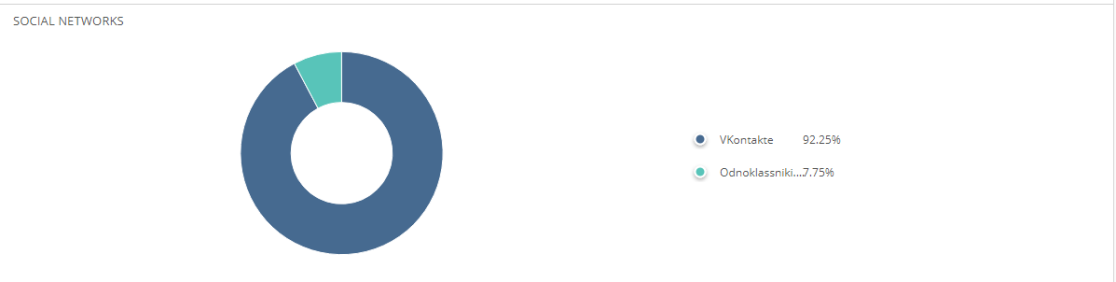 Конкурент 3Основные показатели: Каналы продвижения: Типы контента: Периодичность публикаций: Плюсы: Минусы: *плюсом будет добавить популярные посты, какие набирают наибольший охват, вовлеченность и пр. показатели.КОНТЕНТ-СТРАТЕГИЯ: ТИПЫ И ФОРМАТЫ КОНТЕНТАОсновные социальные сети предъявляют следующие требования к публикуемому контенту:ВКОНТАКТЕ: работает формат дискуссий и вовлечения посредством развлекательного контента. Эффективно работают небольшие заметки и анонсы, при этом 50% материала должно занимать фото- и видеоконтент.Instagram: отличительной чертой данной социальной сети помимо ярких и качественных фотографий, являются «сторис», видео-контент, прямые эфиры и «бумеранги».Одноклассники: контент перекликается с ВК, больше пользователи предпочитают смотреть нежели читать, любят делиться полезной информацией, при живом интересе – активно комментируют, возможен кросспостинг с VK.Youtube: актуальные рекламные акции, полезный контент, мастер-классы, яркие современные промо по минимумы «напичканные» продающими текстами, которыми хочется делиться с друзьями.Главной составляющей контентной стратегии является контент-план, который формируется для каждой социальной сети с определенными особенностями. Кросспостинг (одинаковый контент во всех сетях) допускается в случае адаптации новости/поста под формат той или иной соц.сети.Согласно профилям ключевых референтных групп, а также их потреблению можно сформулировать идею контент-стратегии в социальных медиа, которая заключается в открытом представлении результатов деятельности КМК в позитивном ключе с целью вовлечения новой аудитории и поддержания интереса старой. Для достижения полного охвата целевой аудитории КМК весь контент, публикуемый в социальных медиа, необходимо разбить на следующие блоки:Полезный (обучающий)					Репутационный (новостной)ИнтерактивныйКоммерческийКаждый пункт отдельно выделяется в раздел и описывается (с примерами постов!)КОНТЕНТ-ПЛАНСмотреть второй документ для скачивания, где вы обобщаете в одном все выше изложенные пункты.ВЫВОДЫ И ОБЩИЕ РЕКОМЕНДАЦИИЗдесь надо написать ваше видение, что вы советуете, будет ли настраиваться таргетинг и нужен ли он и все прочее.Итого у вас должен получиться документик от 50 страниц: с примерами постов, дизайном сообщества, контентом и полным описанием, как вы видите присутствие этого бренда в соц. сетях. Удачи  